Прокуратура Ставропольского района Самарской области разъясняет:  «Добрый день работаю в администрации района. Недавно мне поручили вести реестр лиц, уволенных в связи с утратой доверия, Подскажите какие сведения нужно вносить в этот реестр?»Разобраться в этом вопросе поможет прокурор Ставропольского района Александр Воеводин.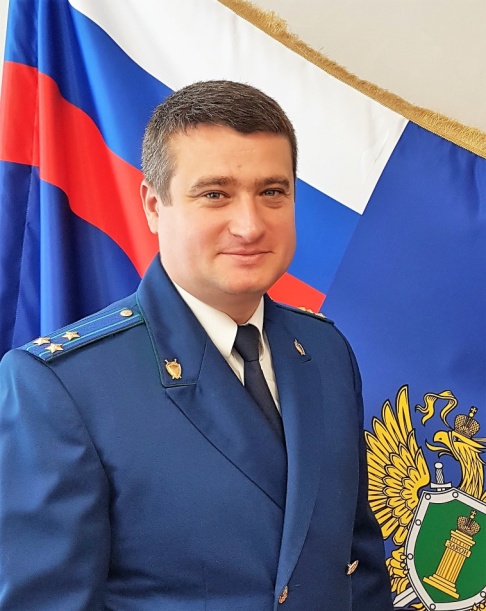 Напомню, что сведения уволенных лиц в связи с утратой доверия вносятся в специальный реестр, порядок внесения которого определен Постановлением Правительства Российской Федерации от 05.03.2018 № 228.Так, реестр должен содержать следующие сведения:- ФИО лица, к которому применено взыскание в виде увольнения в связи с утратой доверия за совершение коррупционного правонарушения;- дата рождения;- идентификационный номер налогоплательщика (ИНН), присваиваемый налоговым органом Российской Федерации;- страховой номер индивидуального лицевого счета (СНИЛС);- номер и серия паспорта (или реквизиты заменяющего его документа);- наименование органа (организации), в котором осуществляло деятельность уволенное лицо;- наименование должности, замещаемой на момент применения взыскания в виде увольнения;- дата и номер соответствующего акта о применении взыскания в виде увольнения в связи с утратой доверия за совершение коррупционного правонарушения;- сведения о совершенном коррупционном правонарушении, послужившем основанием для увольнения лица, со ссылкой на положение нормативного правового акта, требования которого были нарушены.С реестром лиц, уволенных в связи с утратой доверия можно ознакомиться на официальном сайте федеральной государственной информационной системы в области государственной службы в информационно-телекоммуникационной сети «Интернет» по адресу: gossluzhba.gov.ru.↙ Сколько времени есть у чиновника на размещение информации в едином реестре лиц, уволенных в связи с утратой доверия?02.10.2018